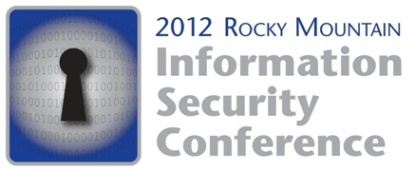 May 17-18, 2012Sheraton Downtown Denver Sponsorship PackagesThe Denver chapters of ISACA and ISSA invite you to reach technical security engineers, audit and compliance personnel, executive management (CEO, CIO, CFO, CISO, CSO, CTO), as well as many members of their support team.  Where else can you find 500+ professionals eager to learn about YOUR new products and services? Platinum Sponsor 	$8,000All Gold Level Sponsor benefits, PLUS …Two additional complimentary representative registrations for a total of 8Logo on conference Registration site welcome pageLogo on conference Tote BagLogo on all conference signage (excluding sponsored events)Color ad receives premium location in conference programExpanded company description in conference program of up to 150 wordsGuaranteed Workshop speaking slot on Friday May 18, 2012 (commitment required by 2/15/12)Introduction of opening or closing keynote speaker (limited to first 2 companies)Gold Sponsor		$6,000All Silver Sponsor benefits, PLUS …Booth Space upgraded to 20 x 20Priority booth location for maximum visibilityTwo additional complimentary representative registrations for a total of 6Logo Recognition on Conference program coverColor ad upgraded to Full PageCompany literature (brochure/flyer) permitted in conference tote bagLogo Recognition on Conference slide for General SessionsPreferential consideration for a workshop speaking slot on Friday May 18, 2012 (commitment required by 2/15/12)Introduction of a Workshop SessionAccess to attendee opt-in list pre-conference in addition to post conferenceSilver Sponsor		$4,000All Bronze Sponsor benefits, PLUS …Two additional complimentary representative registrations for a total of 4Use of RMISC 2012 logo on your company social marketing network pagesHalf (1/2) page color ad in the conference programCompany description in conference program up to 75 wordsBronze Sponsor 		 $2,600Includes 10 x 10 booth and 2 complimentary representative registrationsLogo Recognition and placement on 1-meter Sponsorship SignLogo Recognition on Conference Website with hyperlink to company websiteAbility to place promotional item (non-brochure) in conference tote bagSponsorship level recognition on name badgeAccess to Opt In attendee list, post-conferenceExhibit Booth Only	 $2,200Includes 10 x 10 booth and 2 complimentary representative registrations